			บันทึกข้อความ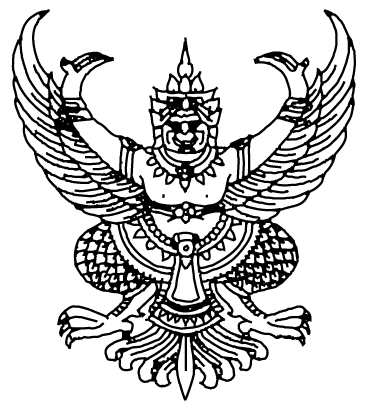 ส่วนราชการ	(หน่วยงานราชการ)                       โทรศัพท์ (ของหน่วยงาน)	ที่(เลขที่หนังสือของหน่วยงาน)วันที่	เรื่องขออนุญาตปฏิบัติงานล่วงเวลา	เรียน  อธิการบดี		ตามที่มหาวิทยาลัยเทคโนโลยีราชมงคลอีสาน ให้ทุนสนับสนุนให้ดำเนินโครงการวิจัย งบประมาณรายจ่าย/ รายได้  ประจำปีงบประมาณ พ.ศ....………….  เรื่อง  .........................................................  งบประมาณ ................บาท โดยมี.............................................. เป็นหัวหน้าโครงการ นั้น เพื่อให้การจ่ายค่าปฏิบัติงานล่วงเวลาของโครงการวิจัยเป็นไปอย่างมีประสิทธิภาพ ในการนี้ข้าพเจ้าขออนุญาตปฏิบัติงานล่วงเวลา ณ ตั้งแต่วันที่ได้รับอนุมัติปฏิบัติงานล่วงเวลาจนถึงวันที่ 30 กันยายน พ.ศ..............		จึงเรียนมาเพื่อโปรดพิจารณาอนุญาตความเห็นของหัวหน้าสาขา.............................................................................................................................................................................. ..............................................................................................................................................................................ความเห็นของหัวหน้าวิทยาลัยนวัตกรรมวิชาชีพ.............................................................................................................................................................................. ..............................................................................................................................................................................	(ลงชื่อ)	…….………...................…...…......…..…….…		(...............................................................)		หัวหน้าวิทยาลัยนวัตกรรมวิชาชีพความเห็นของรองอธิการบดีฝ่ายวิชาการและการประกันคุณภาพ.............................................................................................................................................................................. ..............................................................................................................................................................................	(ลงชื่อ)	…….………...................…...…......…..…….…		(ผู้ช่วยศาสตราจารย์เฉลิมพล เยื้องกลาง)
                                                                 (รองอธิการบดีฝ่ายวิชาการและการประกันคุณภาพ)ผลการพิจารณาของอธิการบดี	อนุมัติ                     	ไม่อนุมัติ   เนื่องจาก..................................................................................................................................... .............................................................................................................................................................................. .............................................................................................................................................................................. และมอบสถาบันวิจัยและพัฒนาเพื่อติดตามและดำเนินการในส่วนที่เกี่ยวข้องต่อไป	(ลงชื่อ)	…….……….........….............…......…..…….…		(ผู้ช่วยศาสตราจารย์วิโรจน์ ลิ้มไขแสง)		อธิการบดี                                                               วัน เดือน ปี ที่อนุมัติ........................................................มอบฝ่ายวิจัยและพัฒนา .............................................................................................................................................................................. .............................................................................................................................................................................. 	(ลงชื่อ)	…….……….........…...………….......…..…….…		(นายอนิวรรต  หาสุข)	ผู้อำนวยการสถาบันวิจัยและพัฒนา(ลงชื่อ)………….……….............…………….…(......................................................)                         หัวหน้าโครงการวิจัย                         หัวหน้าโครงการวิจัย                         หัวหน้าโครงการวิจัย(ลงชื่อ)…….……….............….............…......…..…….…(......................................................................)                                                                            หัวหน้าสาขา                                                                            หัวหน้าสาขา                                                                            หัวหน้าสาขา